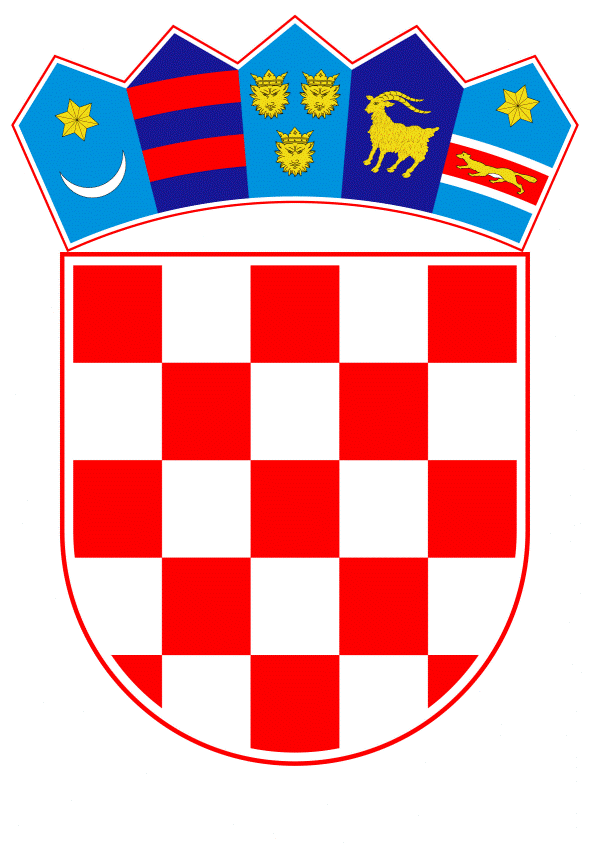 VLADA REPUBLIKE HRVATSKEZagreb, 23. svibnja 2019._________________________________________________________________________________________________________________________________________________________________________________________________________________________________PrijedlogNa temelju članka 31. stavka 2. Zakona o Vladi Republike Hrvatske (Narodne novine, br. 150/11, 119/14, 93/16 i 116/18), a u vezi s člankom 58. Zakona o ustanovama (Narodne novine, br. 76/93, 29/97 - ispravak, 47/99 - ispravak i 35/08) i točkom VIII. stavkom 2. Odluke o osnivanju Lučke uprave Rijeka (Narodne novine, br. 42/96, 26/02, 54/02, 72/07, 121/12, 14/14, 115/15 i 72/18), Vlada Republike Hrvatske je na sjednici održanoj ________ 2019. godine donijelaO D L U K Uo davanju suglasnosti Upravnom vijeću Lučke uprave Rijeka za kreditno zaduženje kod Erste&Steiermärkische Bank d.d., Rijeka, za financiranje projekta "Unapređenje infrastrukture luke Rijeka - produbljenje južnog veza na kontejnerskom terminalu Jadranska vrata"I.Daje se suglasnost Upravnom vijeću Lučke uprave Rijeka za kreditno zaduženje kod Erste&Steiermärkische Bank d.d., Rijeka, u iznosu od 108.550.000,00 kuna uključujući porez na dodanu vrijednost, za financiranje projekta "Unapređenje infrastrukture luke Rijeka - produbljenje južnog veza na kontejnerskom terminalu Jadranska vrata (POR2CORE-AGCT produbljenje)", prema sljedećim uvjetima:rok korištenja kredita: 30. lipnja 2020. godinerok otplate kredita: deset godina uz poček koji traje do 31. prosinca 2022. godinenačin otplate: 40 (četrdeset) jednakih kvartalnih rata, prva rata dospijeva na naplatu 31. ožujka 2023. godineiznos rate: 2.713.750,00 kunakamatna stopa iznosi: 1,92 % fiksnojednokratna naknada za prijevremenu otplatu kredita iznosi 1 % od prijevremeno uplaćenog iznosajednokratna naknada za obradu i odobravanje kredita iznosi 0,3500 % od iznosa kredita, odnosno minimalno 450,00 kuna.II.Suglasnost iz točke I. ove Odluke daje se po sljedećim uvjetima:sredstva za otplatu kredita osigurat će se iz prihoda Lučke uprave Rijeka, koja upravlja lukom Rijeka koja je luka otvorena za javni promet od osobitoga (međunarodnog) gospodarskog interesa za Republiku HrvatskuLučka uprava Rijeka obvezuje se u cijelosti otplatiti kredit.III.Ova Odluka stupa na snagu danom donošenja.Klasa:	 		Urbroj:			Zagreb,		PREDSJEDNIKmr. sc. Andrej PlenkovićO B R A Z L O Ž E N J ELučka uprava Rijeka obratila se Ministarstvu mora, prometa i infrastrukture dopisom od 6. ožujka 2019. godine, uz koji je Ministarstvu dostavljen i tekst ugovora o kreditu. Upravno vijeće Lučke uprave Rijeka na svojoj 137. sjednici, od 14. studenoga 2018. godine, donijelo je Odluku iz koje je razvidno kako je Upravno vijeće Lučke uprave Rijeka dalo prethodnu suglasnost Lučkoj upravi Rijeka za zaduženje u svrhu financiranja domaće komponente - vlastitih sredstava za projekt "Unapređenje infrastrukture luke Rijeka - produbljenje južnog veza na kontejnerskom terminalu Jadranska vrata". Sukladno točki VIII. Odluke o osnivanju Lučke uprave Rijeka (Narodne novine, br. 42/96, 26/02, 54/02, 72/07, 121/12, 14/14, 115/15 i 72/18), kao i odredbi članka 18. stavka 1. točki 13. Statuta Lučke uprave Rijeka, Upravno vijeće ne može bez suglasnosti Vlade Republike Hrvatske steći, opteretiti ili otuđiti nekretnine ili drugu imovinu niti ugovoriti drugi posao, ako vrijednost pojedinačnog posla ili ugovora prelazi iznos od 8.000.000,00 kuna. Ovim zaduženjem financira se domaća komponenta u projektu "Unapređenje infrastrukture luke Rijeka - produbljenje južnog veza na kontejnerskom terminalu Jadranska vrata", čija ukupna vrijednost iznosi 13.911.549,00 eura (bez PDV-a).Vlada Republike Hrvatske je, na sjednici održanoj 13. prosinca 2018. godine, donijela Odluku o davanju suglasnosti Upravnom vijeću Lučke uprave Rijeka za sklapanje ugovora o dodjeli bespovratnih sredstava po Instrumentu za povezivanje Europe (CEF) - prometni sektor, za zahvat pod nazivom "Unapređenje infrastrukture luke Rijeka - produbljenje južnog veza na kontejnerskom terminalu Jadranska vrata", te je Lučka uprava Rijeka 20. prosinca 2018. godine potpisala UGOVOR-GRANT AGREEMENT INEA/CEF/TRAN/M2017/1620611 između Lučke uprave Rijeka i agencije The Innovation and Networks Executive Agency (INEA) za financiranje spomenutog Projekta, za iznos bespovratnih sredstava od maksimalno 2.782.310,00 eura, dok će ostatak od 80 %, zajedno s iznosom PDV-a (obračunatog na ukupnu procijenjenu vrijednost Projekta od 13.911.549,00 eura) biti financiran od strane investitora Lučke uprave Rijeka, u ukupnom iznosu od 14.607.126,00 eura. Ukupna vrijednost zaduženja iznosi 108.550.000,00 kuna (uključujući PDV), po kamatnoj stopi od 1,92 % fiksno, poček od 3 godine, te rok otplate od 10 godina, nakon isteka počeka. Jednokratna naknada za obradu i odobravanje kredita iznosi 0,35 % od iznosa kredita, odnosno minimalno = 450,00 kuna, obračunava se na način -> 108.550.000,00 * 0,35 % = 379.925,00 kuna. Na navedeni način, iznos tako obračunate naknade prelazi minimalni iznos naknade od 450,00 kuna. Navedeni prikaz obračuna definiran je važećom Odlukom Banke o visini naknada i kamatnih stopa za plasmane.Člankom 3. Odluke Upravnog vijeća Lučke uprave Rijeka definirano je kako će se Lučka uprava Rijeka zadužiti kod financijske institucije u svrhu financiranja domaće komponente - vlastitih sredstava projekta "Unapređenje infrastrukture luke Rijeka - produbljenje južnog veza na kontejnerskom terminalu Jadranska vrata (POR2CORE - AGCT produbljenje)", u ukupnom iznosu glavnice Projekta od 14.607.126,00 eura, tj. 108.550.000,00 kuna.S obzirom na naprijed navedeno ovom odlukom daje se suglasnost Upravnom vijeću Lučke uprave Rijeka za sklapanje Ugovora o kreditu za financiranje projekta "Unapređenje infrastrukture luke Rijeka - produbljenje južnog veza na kontejnerskom terminalu Jadranska vrata (POR2CORE - AGCT produbljenje)", a prema tekstu ugovora o kreditu između Erste&Steiermärkische Bank d.d. i Lučke uprave Rijeka.Predlagatelj:Ministarstvo mora, prometa i infrastrukturePredmet:Prijedlog odluke o davanju suglasnosti Upravnom vijeću Lučke uprave Rijeka za kreditno zaduženje kod Erste&Steiermärkische Bank d.d., Rijeka, za financiranje projekta "Unapređenje infrastrukture luke Rijeka - produbljenje južnog veza na kontejnerskom terminalu Jadranska vrata"